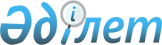 О предоставлении мер социальной поддержки специалистам здравоохранения, образования, социального обеспечения, культуры, спорта и ветеринарии, прибывшим для работы и проживания в сельские населенные пункты Буландынского района на 2013 год
					
			Утративший силу
			
			
		
					Решение Буландынского районного маслихата Акмолинской области от 25 февраля 2013 года № 5С-14/3. Зарегистрировано Департаментом юстиции Акмолинской области 20 марта 2013 года № 3685. Утратило силу в связи с истечением срока применения - (письмо Буландынского районного маслихата Акмолинской области от 27 августа 2014 года № 181)      Сноска. Утратило силу в связи с истечением срока применения - (письмо Буландынского районного маслихата Акмолинской области от 27.08.2014 № 181).      Примечание РЦПИ:

      В тексте документа сохранена пунктуация и орфография оригинала.

      В соответствии со статьей 6 Закона Республики Казахстан от 23 января 2001 года "О местном государственном управлении и самоуправлении в Республике Казахстан", пунктом 8 статьи 18 Закона Республики Казахстан от 8 июля 2005 года «О государственном регулировании развития агропромышленного комплекса и сельских территорий», пунктом 2 Постановления Правительства Республики Казахстан от 18 февраля 2009 года № 183 "Об утверждении размеров и Правил предоставления мер социальной поддержки специалистам здравоохранения, образования, социального обеспечения, культуры, спорта и ветеринарии, прибывшим для работы и проживания в сельские населенные пункты", Буландынский районный маслихат РЕШИЛ:



      1. Предоставить специалистам здравоохранения, образования, социального обеспечения, культуры, спорта и ветеринарии, прибывшим для работы и проживания в сельские населенные пункты Буландынского района на 2013 год следующие меры социальной поддержки:



      1) подъемное пособие в сумме, равной семидесятикратному месячному расчетному показателю;



      2) социальная поддержка для приобретения или строительства жилья - бюджетный кредит в сумме, не превышающей одну тысячу пятисоткратного размера месячного расчетного показателя.



      2. Настоящее решение вступает в силу со дня государственной регистрации в Департаменте юстиции Акмолинской области и вводится в действие со дня официального опубликования.      Председатель 14 внеочередной

      сессии                                     А.Алдабергенов      Cекретарь районного маслихата              Ш.Кусаинов      "СОГЛАСОВАНО"      Аким Буландынского района                  М.Балпан
					© 2012. РГП на ПХВ «Институт законодательства и правовой информации Республики Казахстан» Министерства юстиции Республики Казахстан
				